§996.  Distraint before tax due to prevent lossWhen a tax collector has reason to believe that there is danger of losing, by delay, a tax assessed upon any taxpayer, at any time after commitment:1.  Warrant issued.  He may issue the warrant provided for in section 994 prior to the expiration of the 3-month period; or2.  When served.  He may in the warrant authorized by section 994, or in subsection 1, direct the officer to demand immediate payment, and if not so paid, the officer shall serve such warrant without further notice; or3.  When notice period unexpired.  He may, after the issuance of such warrant, in writing direct the officer to whom the warrant has been issued to demand immediate payment, and if not so paid to serve such warrant without further notice notwithstanding any unexpired portion of the 10-day notice period required by section 995; or4.  Distrain or arrest.  He may himself demand immediate payment and upon failure he may distrain the property or arrest the person of such taxpayer.The State of Maine claims a copyright in its codified statutes. If you intend to republish this material, we require that you include the following disclaimer in your publication:All copyrights and other rights to statutory text are reserved by the State of Maine. The text included in this publication reflects changes made through the First Regular and First Special Session of the 131st Maine Legislature and is current through November 1, 2023
                    . The text is subject to change without notice. It is a version that has not been officially certified by the Secretary of State. Refer to the Maine Revised Statutes Annotated and supplements for certified text.
                The Office of the Revisor of Statutes also requests that you send us one copy of any statutory publication you may produce. Our goal is not to restrict publishing activity, but to keep track of who is publishing what, to identify any needless duplication and to preserve the State's copyright rights.PLEASE NOTE: The Revisor's Office cannot perform research for or provide legal advice or interpretation of Maine law to the public. If you need legal assistance, please contact a qualified attorney.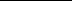 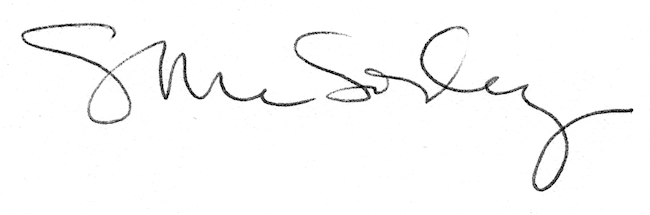 